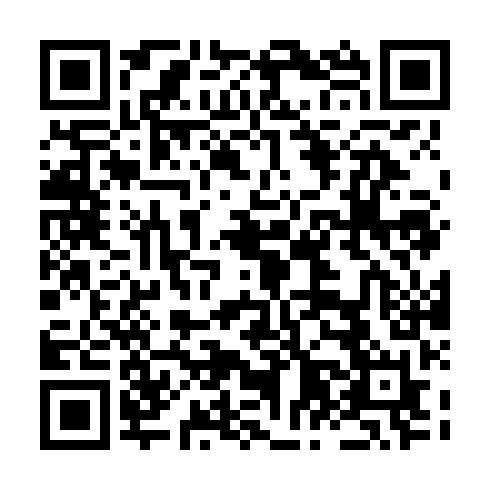 Ramadan times for Andelske Zleby, Czech RepublicMon 11 Mar 2024 - Wed 10 Apr 2024High Latitude Method: Angle Based RulePrayer Calculation Method: Muslim World LeagueAsar Calculation Method: HanafiPrayer times provided by https://www.salahtimes.comDateDayFajrSuhurSunriseDhuhrAsrIftarMaghribIsha11Mon4:254:256:1312:013:575:515:517:3212Tue4:234:236:1112:013:585:525:527:3413Wed4:204:206:0912:013:595:545:547:3614Thu4:184:186:0712:014:015:555:557:3815Fri4:164:166:0512:004:025:575:577:3916Sat4:134:136:0212:004:035:595:597:4117Sun4:114:116:0012:004:056:006:007:4318Mon4:094:095:5811:594:066:026:027:4519Tue4:064:065:5611:594:076:046:047:4720Wed4:044:045:5411:594:086:056:057:4921Thu4:014:015:5111:594:106:076:077:5022Fri3:593:595:4911:584:116:086:087:5223Sat3:563:565:4711:584:126:106:107:5424Sun3:543:545:4511:584:136:116:117:5625Mon3:513:515:4311:574:156:136:137:5826Tue3:493:495:4111:574:166:156:158:0027Wed3:463:465:3811:574:176:166:168:0228Thu3:443:445:3611:564:186:186:188:0429Fri3:413:415:3411:564:196:196:198:0630Sat3:383:385:3211:564:216:216:218:0831Sun4:364:366:3012:565:227:237:239:101Mon4:334:336:2712:555:237:247:249:122Tue4:304:306:2512:555:247:267:269:143Wed4:284:286:2312:555:257:277:279:164Thu4:254:256:2112:545:267:297:299:185Fri4:224:226:1912:545:277:307:309:206Sat4:204:206:1712:545:297:327:329:227Sun4:174:176:1512:545:307:347:349:248Mon4:144:146:1212:535:317:357:359:269Tue4:114:116:1012:535:327:377:379:2810Wed4:094:096:0812:535:337:387:389:30